29.02.2016 Специалисты Майнского отделения Центр " Семья" провели занятие в школе для беременных " Я - мама".
Основная цель проведения школы это помочь будущим мамам найти ответы на многочисленные вопросы, возникающие в период ожидания ребёнка. Службина Н.А. и Магомедова З.М. с помощью тренинга способствовали формированию ощущения уверенности в себе во время беременности, а также поддержать комфортное психологическое состояние будущей мамы.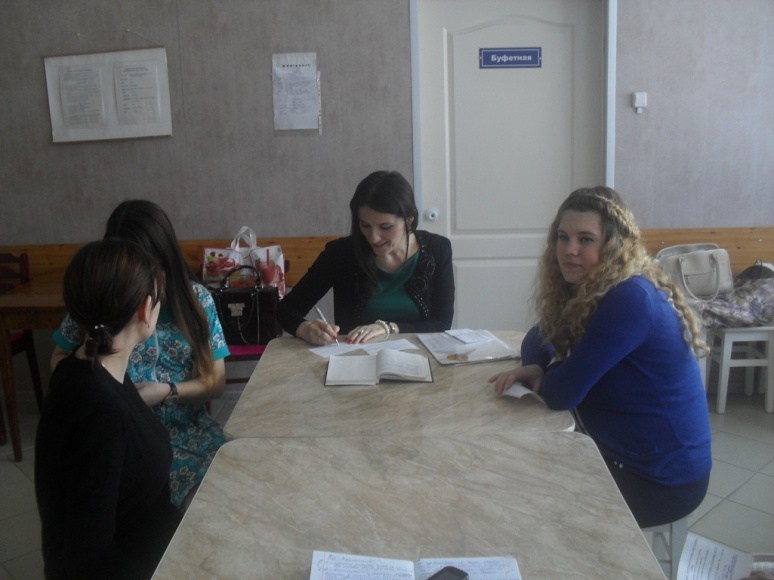 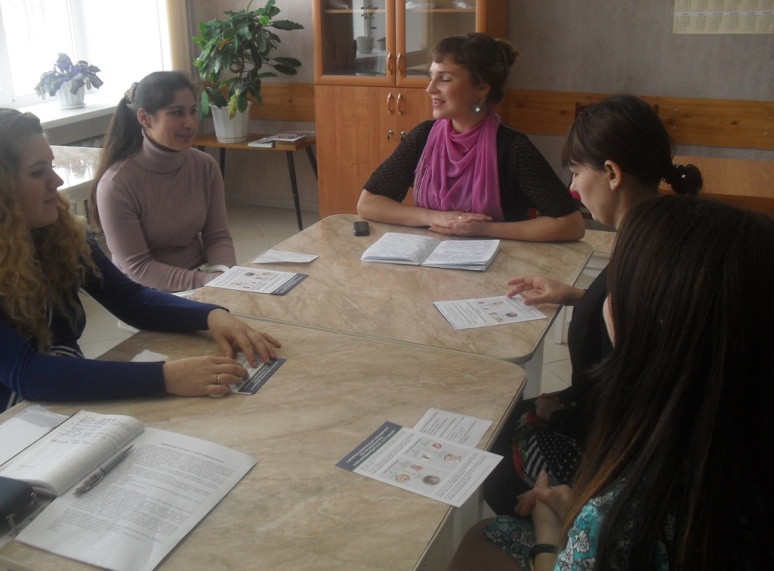 